FICHE DE RESERVATION – RANDONNEE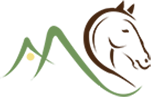 à imprimer et à envoyer avec l'acompteNom :Prénom :Adresse :Code Postal / Ville / Pays :Adresse Mail :	@Téléphone :Date de Naissance :Numéro de licence FFE* :Je souhaite réservé pour la randonnée (rayer les mentions inutiles*):Monts du Cantal* (Les Crêtes) 5 jours à cheval 5 nuits du 14/07 au 19/07/2024 matin (1315€/personne+ 65€ ½ pension du 19/07/24)Le Grand Cézallier 6 jours à cheval 7 nuits du 11/08 au 18/08/2024 matin (1655€/personne)La Corrèze «Xaintrie et Hte Vallée de la Dordogne » 6 jours à cheval 7 nuits du 18/08 au 25/08/2024  (1815€/personne)Je reconnais être à l'aise aux trois allures en extérieur (rayer la mention inutile) : OUI	NON Allergie connue (alimentaire et/ou médicamenteuse) :Je joins mon acompte de 30 % pour valider ma réservation :Chèque N°	d'un montant de :	€ à l’ordre de la SARL 2 S EQUINATURE 11 ROUTE DU PIROU – CHALINARGUES 15170 NEUSSARGUES EN PINATELLEJe reconnais avoir pris connaissance des conditions de ventes.Fait le :	à :Signature :*Possibilité de la prendre sur place 36€ pour les + de 18 ans, 25€ pour les – de 18 ansDate de la randonnée:du//au//Poids :Taille :